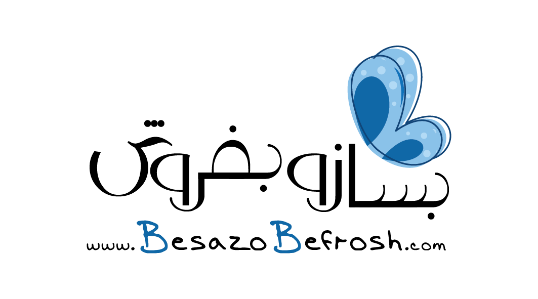 با سلام و تبریک بابت آشنایی با شما هنرمند عزیزسایت بساز و بفروش زیر نظر شرکت «هنر پروران آروین پارتاک» به منظور تولید محتوای باکیفیت و مرتبط با مشاغل خانگی و هنرهای دستی اقدام به جدب نیروی پاره وقت به صورت دورکاری کرده است. در صورتی که شما در یکی از زمینه های هنری تخصص دارید می توانید با بررسی شرایط همکاری به مجموعه نویسندگان سایت بساز و بفروش بپیوندید.شرایط همکارینویسندگانی که قصد دارند با سایت بساز و بفروش همکاری کنند باید شرایط زیر را دارا باشند:1. توانایی کار با نرم افزارهای: Office (حداقل کار با نرم افزار word)، فوتوشاپ در حد مقدماتی (موارد مورد نیاز متعاقبا اعلام می شود) و اینترنت و موتورهای جستجو2. ارسال حداقل 15 مقاله در ماه3. امکان حضور در جلسات توجیهی و آموزشی جهت ارتقاء سطح کیفی کارمحتوا یا مقاله چیست؟مقاله شامل متنی است که موضوع آن توسط تیم مدیریت سایت تحت عنوان یک کلمه کلیدی به عنوان موضوع در اختیار شما قرار می گیرد و با نام خودتان در سایت بساز و بفروش منتشر می شود.ویژگی های مقاله گردآوری شدههر مقاله ای که توسط نویسندگان گردآوری یا تالیف می شود تنها در صورتی از طرف مدیریت سایت پذیرفته می شود که شرایط زیر را داشته باشد:حداقل شامل 750 کلمه باشد.کامل و جامع باشد و تمام جوانب کلمه کلیدی را شامل می شود.تالیفی باشد و به هیچ عنوان از سایر منابع، خصوصا سایت های اینترنتی کپی برداری نشده باشد. البته نویسنده می تواند برای گردآوری مقاله  از منابع مختلف الگوبرداری کند.در نگارش مقاله از کلمات عامیانه (مثل: می تونیم، باشه، یه مقدار و...) استفاده نشده باشد.قسمت های مختلف یک مقاله با استفاده از زیرعنوان های مجزا در پاراگراف های جداگانه نوشته شود.برای هر مقاله باید 3 الی 5 عکس توسط خود نویسنده یا از منابع مختلف تهیه شود و به صورت مجزا از فایل متن مقاله ارسال شود.حجم عکس ها باید کمتر از 50 پیکسل باشد.عکس ها باید ترجیحا حالت افقی داشته و عرض آن از ارتفاعش بیشتر باشد.در هیچ نقطه ای از عکس نباید لوگو، واترمارک یا آدرسی از سایر منابع وجود داشته باشد.کیفیت عکس ها نباید به اندازه ای کم باشد که از نگاه خواننده حالت زننده داشته باشد.حداکثر عرض عکس نباید بیشتر از 600 پیکسل باشد.راهنمای ثبت مقالهمتن مقاله باید توسط نویسنده مطلب و از طریق پنل فروشنده (که بعد از ثبت فروشگاه شخصی در سایت در اختیار او قرار می گیرد) در سایت بارگذاری شود.نحوه ارسال مقاله به طور کامل در فیلم آموزشی که در اختیار شما قرار می گیرد شرح داده شده است.تعیین ارزش ریالی هر مقالهبرای هر مقاله ارسالی توسط نویسندگان قیمتی به عنوان قیمت پایه در نظر گرفته شده است که این مبلغ در حال حاضر برابر با 10 هزار تومان است. بنابراین شما با ارسال هر مقاله ای که مورد تایید مدیران باشد 10 هزار تومان حق التحریر دریافت خواهید کرد.نویسنده علاوه بر مبلغ فوق به ازای هر سقف بازدیدی که توسط کاربران سایت از مقاله او تا حد 10 هزار بازدید انجام می شود مبلغی را به عنوان پورسانت دریافت می کند که جزئیات این پورسانت در جدول زیر قابل مشاهده است:به عنوان مثال اگر نویسنده ای مقاله ای ارسال کند که میزان بازدید از آن به 10 هزار بازدید برسد علاوه بر 10 هزار تومان مربوط به حق التحریر، مبلغ 20 هزار تومان پورسانت دریافت می کند.به این ترتیب هر چقدر کیفیت مقاله ارسالی بالاتر باشد بازدید بیشتری خواهد داشت و نویسنده آن مطلب درآمد بیشتری را کسب خواهد کرد. البته نویسنده می تواند مقاله منتشر شده اش را در شبکه های مختلف مجازی تبلیغ کنید تا زودتر به سقف 10 هزار بازدید برسد.نکته: نوشتن مقاله در شاخه «ترفندها و تجربه ها» از قاعده بالا مستثناست و برای هر مقاله در این زمینه با توجه به کیفیت و حجم محتوا بر اساس نظر سردبیر نویسندگان سایت مبلغی بین 1000 تا 5000 تومان در نظر گرفته می شود.در صورتی که با شرایط اعلام شده موافق هستید لطفا فرم زیر را با نرم افزار word تکمیل کرده و به ایمیل besazobefrosh@gmail.com ارسال کنید.فرم همکاری:تعداد بازدید از مقالهمیزان پورسانت (به تومان)25004000500060001000010000نام و نام خانوادگی:سن:زمینه (های) هنری:وضعیت تاهل:آخرین مدرک تحصیلی:سوابق کاری مرتبط:زمینه هنری خودتان را در یک پاراگراف 3 خطی برای ما شرح بدهید: